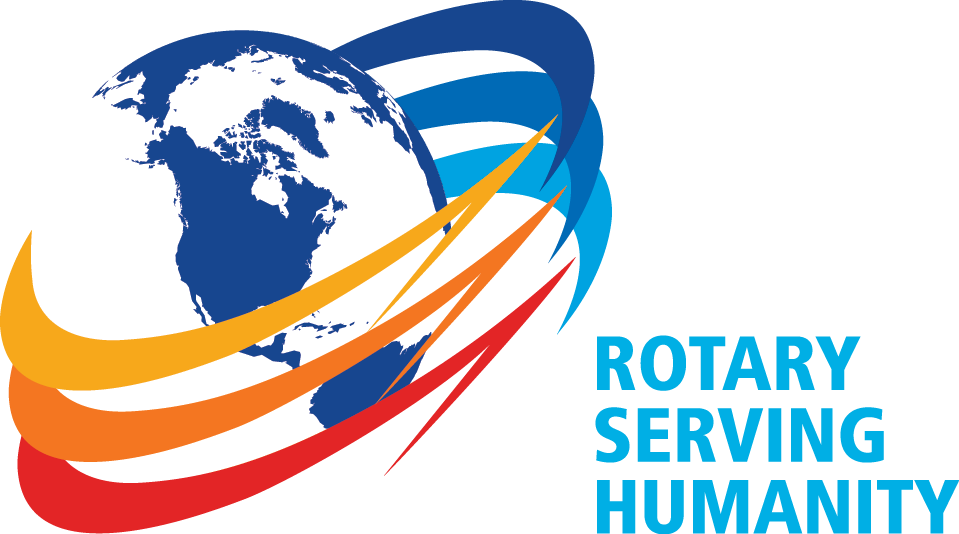 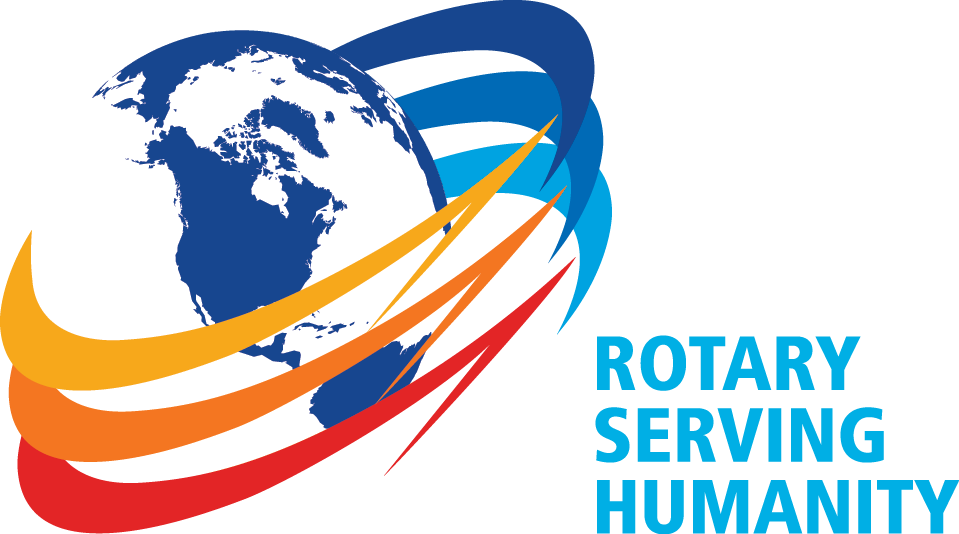 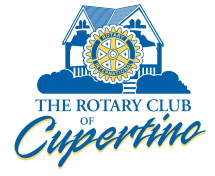 Rotary Club of Cupertino2016-2017 Red Badge Requirements A new member is given a name badge with a red “new member” sticker on it to indicate to other members that this is a new member whom they should meet and get to know.  Thus, the term “Red Badge”.New Member: 	 Sponsor: 	 Date Inducted: 	The following Red Badge Requirements are intended to assist the new member to become acquainted with Rotary International, The Rotary Club of Cupertino, and Club members.  Jerra Rowland and Barbara McArthur are the Red Badge Coordinators for the Club for the 2016-2017 year.A new member should strive to complete the following within 6 months following induction.I will join the __________________________________________ committee.DATE PROGRESSED TO BLUE BADGE STATUS: __________CompletedHave a photo taken for the Club directory.  (See Alex Verstak, Club photographer.)Serve as a Greeter at two regular luncheon meetings.  (See Barbara McArthur to be scheduled.)Lead the Pledge of Allegiance at one Club luncheon.  (See Barbara McArthur to be scheduled.)Present the Inspirational Moment at one Club luncheon.  (See Barbara McArthur to be scheduled.)Present a personal background talk to the members at a Club luncheon.  (See Barbara McArthur to be scheduled.)Assist the Club Secretary with attendance at two Club meetings.  (See Barbara McArthur to be scheduled.)Volunteer at a Club fundraiser or event.Assist the Sergeant of Arms in the set up/take down of the meeting room for Club luncheons.  (See Barbara McArthur to be scheduled.)Attend one meeting of the Club Board of DirectorsAttend one meeting of the Club CabinetAttend one meeting of the Cupertino Rotary Endowment Foundation (CREF) BoardAttend at least 3 Avenues of Service monthly meetings and/or major committee meetingsAttend the Red Badge Welcome sessionAttend the New Member Orientation sessionBring a guest to a lunch meetingAttend a District 5170 functionAttend a meeting of another Rotary ClubComplete Youth Protection Training.   (online registration at District 5170 website)Attend a Club social activity/affinity groupMaintain at least 50% attendance at Club meetings or committee meetings during your first year